Содержание1. Постановление администрации муниципального района Сергиевский Самарской области№16 от 16 января 2024 года «О внесении изменений в постановление администрации муниципального района Сергиевский №1092 от 07.12.2012г. «Об образовании избирательных участков (участков референдума) на территории муниципального района Сергиевский Самарской области»»………………………………………………………………………………………………………………………………………………………..32. Постановление администрации муниципального района Сергиевский Самарской области№18 от 16 января 2024 года «О подготовке внесения изменений в проект планировки территории и проект межевания территории объекта: «Малоэтажная застройка в пос. Светлодольск муниципального района Сергиевский Самарской области» (система водоснабжения) в границах сельского поселения Светлодольск, сельского поселения Сергиевск, сельского поселения Сургут и сельского поселения Серноводск муниципального района Сергиевский Самарской области»……………………………………………………………………………………………..….43. Заключение о результатах публичных слушаний по проекту планировки территории и проекту межевания территории объекта: «Обустройство скважин малого диаметра № 57, 58 Воздвиженского месторождения» в границах сельского поселения Липовка муниципального района Сергиевский Самарской области……………………………………………………………………………………………………………………...54. Заключение о результатах публичных слушаний по проекту планировки территории и проекту межевания территории объекта: 2219П «Сбор нефти и газа со скважины № 419 Боровского месторождения» в границах сельского поселения Сергиевск муниципального района Сергиевский Самарской области……………………………………………………………………………………………………………………………....55. Заключение о результатах публичных слушаний по проекту планировки территории и проекту межевания территории объекта ООО «ННК-Самаранефтегаз»: «Сбор нефти и газа со скважин № 721, 722, 723, 724 Радаевского месторождения» в границах сельского поселения Сергиевск муниципального района Сергиевский Самарской области………………………………………………………………………………..……5АДМИНИСТРАЦИЯМУНИЦИПАЛЬНОГО РАЙОНА СЕРГИЕВСКИЙСАМАРСКОЙ ОБЛАСТИПОСТАНОВЛЕНИЕ16 января 2024г.                                                                                                                                                                                                                    №16О внесении изменений в постановление администрации муниципального района Сергиевский №1092 от 07.12.2012г. «Об образовании избирательных участков (участков референдума) на территории муниципального района Сергиевский Самарской областиВ связи с изменением мест расположения помещений для голосования отдельных избирательных участков, руководствуясь статьей 19 Федерального закона от 12.06.2002 № 67-ФЗ «Об основных гарантиях избирательных прав и права на участие в референдуме граждан Российской Федерации», Уставом муниципального района Сергиевский Самарской области и по согласованию с Территориальной избирательной комиссией Сергиевского района Самарской области, администрация муниципального района Сергиевский ПОСТАНОВЛЯЕТ:1. Внести в постановление администрации муниципального района Сергиевский №1092 от 07.12.2012г. «Об образовании избирательных участков (участков референдума) на территории муниципального района Сергиевский Самарской области» (далее - постановление) следующие изменения:1. Приложение к Постановлению изложить в новой редакции согласно Приложению к настоящему постановлению.2. Направить настоящее постановление в Избирательную комиссию Самарской области и Территориальную избирательную комиссию Сергиевского района Самарской области.3. Настоящее постановление опубликовать в газете «Сергиевский вестник».4. Настоящее постановление вступает в силу со дня его официального опубликования.5. Контроль за выполнением настоящего Постановления оставляю за собой.И. о. Главы муниципального района СергиевскийВ.В. СапрыкинПриложениек постановлению администрациимуниципального района Сергиевский Самарской области№16 от “16” января 2024 г.Перечень избирательных участков, участков референдума на территории муниципального района Сергиевский Самарской областиУчасток № 3401. Центр - село Калиновка (446530, Самарская область, Сергиевский район, село Калиновка, улица Каськова, 17, Калиновская средняя школа), спортзал, телефон 55-4-92, В участок включены: села Калиновка, Ендурайкино, Карабаевка.Участок № 3402. Центр – село Липовка, (446565, Самарская область, Сергиевский район, село Липовка, улица Центральная, 16, Администрация сельского поселения Липовка), телефон 49-3-45. В участок включено: село Липовка.Участок № 3403. Центр – село Старая Дмитриевка, (446566, Самарская область, Сергиевский район, село Старая Дмитриевка, улица Центральная, 15, Старо-Дмитриевский филиал ГБОУ СОШ «ОЦ» с. Красносельское), телефон 57-3-49. В участок включено: село Старая Дмитриевка.Участок № 3404. Центр – село Сергиевск, (446541, Самарская область, Сергиевский район, село Сергиевск, улица Ленина, 66, Сергиевская средняя школа №1 "Образовательный центр), фойе, телефон 2-19-02. В участок включены улицы с. Сергиевск: А. Галяшина, Бр. Алехиных, Волжская, Восточная, Заводская, Звездная, Зеленая, Куйбышева, Ленина (четная сторона от дома № 68 по дом № 130, нечетная сторона от дома № 45 по дом № 89, (кроме дома № 79а)), Лермонтова, Лесная, Луговая, Мира, Молодежная, пер. Московский, Н.Краснова (четная сторона от дома № 82 по дом № 114), Октябрьская, Петра Великого, Пионерская, Полевая, Рабочая, Самарская, Сергиевская, Солнечная, Спортивная, Строителей, Юбилейная. Участок № 3405. Центр – село Сергиевск, (446540, Самарская область, Сергиевский район, село Сергиевск, улица Ленина, 15, ГОУ СПО "Сергиевский губернский техникум"), кабинет №3, телефон 2-12-91. В участок включены улицы с. Сергиевск: Аэродромная, Гагарина (четная сторона от дома № 52 по дом № 96, нечетная сторона от дома № 51 по дом № 87), Г.-Михайловского (четная сторона от дома № 18 по дом № 48, нечетная сторона от дома № 19 по дом № 61), К. Маркса (четная сторона от дома № 62 по дом № 102а, нечетная сторона от дома № 51 по дом № 81), В.Комарова (четная сторона от дома № 48 по дом № 98, нечетная сторона от дома № 57 по дом № 127), Кооперативная, Н. Крупской (четная сторона от дома № 32 по дом № 64, нечетная сторона от дома № 33 по дом № 55), Ленина (дом № 79а), Л.Толстого (четная сторона от дома № 52 по дом № 104, нечетная сторона от дома № 49  по дом № 87), М. Горького, Новая, Островского, Парковая (дома №№ 11, 13), Плеханова, Садовая, Северная, Советская (четная сторона от дома № 68 по дом № 136, нечетная сторона от дома № 59 по дом № 87), Степная, Фрунзе, Чапаева, Шоссейная.Участок № 3406. Центр – село Сергиевск, (446540, Самарская область, Сергиевский район, село Сергиевск, улица Советская, 66, Районный дом культуры "Дружба"), фойе районного дома культуры «Дружба», телефон 2-13-78. В участок включены улицы с. Сергиевск: Бр. Тимашевых, Гагарина (четная сторона от дома № 4 по дом № 50, нечетная сторона от дома № 1 по дом № 47), Г.-Михайловского (четная сторона от дома № 2 по дом № 16, нечетная сторона от дома № 1 по дом № 17), Городок, З. Космодемьянской, К. Маркса (четная сторона от дома № 2 по дом № 42, нечетная сторона от дома № 1 по дом № 39), В. Комарова (четная сторона от дома № 2 по дом № 46, нечетная сторона от дома № 1 по дом № 55), Комсомольская, Н. Крупской (четная сторона от дома № 2 по дом № 26, нечетная сторона от дома № 1 по дом № 21), Кр. Тупик, Ленина (четная сторона от дома № 2 по дом № 64, нечетная сторона дома №№ 1-43д), Л. Толстого (четная сторона от дома № 2 по дом № 48, нечетная сторона от дома № 1 по дом № 43), Матросова, Набережная, Нагорная, Н. Краснова (четная сторона от дома № 2 по дом № 78, нечетная сторона от дома №1 по дом № 85), Ново-Набережная, Парковая(от дома № 1 по дом №9), Первомайская, П. Ганюшина, Районная, Революционная, Речная, Советская четная сторона от дома № 2  по дом № 48, нечетная сторона от дома № 1 по дом № 23 А), Сок, В. Терешковой. Участок № 3407. Центр – село Боровка, (446558, Самарская область, Сергиевский район, село Боровка, улица Юбилейная, 34, Сельский дом культуры с. Боровка), телефон 2-27-17.  В участок включены: село Боровка, село Рогатка, поселок Глубокий, село Михайловка. Участок № 3408. Центр - село Успенка, (446560, Самарская область, Сергиевский район, село Успенка, улица Полевая, 39, Успенский филиал Сергиевской средней школы №1), телефон 2-11-50. В участок включены: село Успенка, поселки Студеный Ключ, Рыбопитомник.Участок № 3409. Центр – поселок Антоновка, (446554, Самарская область, Сергиевский район, поселок Антоновка, улица Мичурина, 31А, Сельский дом культуры), фойе сельского дома культуры, телефон 47-1-96. В участок включен: поселок Антоновка.Участок № 3410. Центр - село Верхняя Орлянка, (446523, Самарская область, Сергиевский район, село Верхняя Орлянка, улица Советская, 26, Верхнеорлянская основная школа), спортивный зал, телефон 48-1-33. В участок включены: село Верхняя Орлянка, поселок Калиновый Ключ, поселок Алимовка, деревня Средняя Орлянка.Участок № 3411. Центр - село Воротнее, (446522, Самарская область, Сергиевский район, село Воротнее, переулок Почтовый, 5, Сельский дом культуры с. Воротнее), фойе сельского дома культуры, телефон 41-1-15. В избирательный участок включены: село Воротнее, поселки Красные Дубки, Лагода, аул Краснорыльский. Участок № 3412. Центр – поселок Суходол, (446552, Самарская область, Сергиевский район, поселок Суходол, улица Мира, 12, Дом культуры "Нефтяник") фойе, телефон 6-54-49. В участок включены улицы п. Суходол: Гарина-Михайловского, Железнодорожная, Кооперативная, Ленина, Луговая, Мира, Мичурина, Молодогвардейская (дома №№ 2, 3, 4, 6,12), Некрасова, Нефтяников, Парковая (дома №№ 2, 4, 6), Пионерская (дома №№ 3, 4а, 4, 6, 7, 9, 11, 12), Привокзальная, Садовая, Самарская, Свеклопункт, Серноводская подстанция, Симиренко, Спортивная (дом № 3,7), Суслова (дома №№ 14, 25, 27, 29), Чапаева, Чуваскина.Участок № 3413. Центр – поселок Суходол, (446552, Самарская область, Сергиевский район, поселок Суходол, улица Пушкина, 2, Суходольская средняя школа №1), помещение спортивного зала, телефон 2-70-52. В участок включены улицы п. Суходол: Куйбышева (дома №№ 3, 4, 4а, 5, 8, 10, 12), Молодогвардейская (дома №№ 20, 30, 32), Пионерская (дома №№ 17, 18, 20, 23, 25, 27), Победы (дома №№ 10, 12, 14, 16, 18), Пушкина (дома №1, 3, 8, Суслова (дома №№ 20, 21, 22), Школьная (дома №№ 9, 11, 17, 19, 21).Участок № 3414. Центр – поселок Суходол, (446552, Самарская область, Сергиевский район, поселок Суходол, улица Суворова, 18, Суходольская средняя школа №2), фойе, телефон 6-62-92. В участок включены улицы п. Суходол: Куйбышева (дома №№ 7, 11), Новая, Победы (дома №№ 20, 22, 24), Советская, Специалистов, Суворова (дома №№ 1, 3, 4, 5, 6, 7, 8, 9, 11, 14), Суслова (дома №№ 1, 2, 2а, 4, 7, 8,9, 11,12, 13), Школьная (дома №№ 1, 2, 3, 4, 4а, 6, 8, 10, 12).Участок № 3415. Центр – поселок Суходол (446552, Самарская область, Сергиевский район, поселок Суходол, улица Суворова, 18, Суходольская средняя школа №2), фойе начальных классов, телефон 2-75-56. В участок включены улицы поселка Суходол: Андреевская, Богоявленская, Вознесенская, Воскресенская, Высоцкого, Есенина, Магистральная, Молодогвардейская (дома №№ 36, 38, 39), Невская, Нежинская, Олимпийская, Парковая (дом № 19), Победы (дом № 28), Полевая  (дома №№ 1, 1а, 2, 3, 3а, 4, 5, 6, 8, 9, 11, 15, 16, 18, 20, 20а, 22, 24, 26), Радонежская, Северная, Солнечная, Степная, Суворова (дома №№ 2, 10, 12, 16, 17, 19, 21, 22, 23, 24, 25, 26, 28), Троицкая, Физкультурная, Центральная, Школьная (дома №№ 18, 20, 22, 24, 26), Шукшина.Участок № 3416. Центр – поселок Суходол, (446552, Самарская область, Сергиевский район, поселок Суходол, улица Школьная, 68, Административное здание, спортивный зал, телефон 2-74-75. В участок включены улицы п. Суходол: Анисимова, Гагарина, Георгиевская, Мо-лодогвардейская (дома №№ 11, 13, 15, 27, 29, 31; четная сторона от дома № 44 по дом № 74), Молодежная, Октябрьская, Полевая (нечетная сторона от дома №17, четная сторона от дома № 28), Пушкина (нечетная сторона от дома № 11 по дом № 65, четная сторона от дома № 10 по дом № 48), Спортивная (нечетная сторона от дома № 19 по дом № 49, четная сторона от дома № 14 по дом № 30), Суворова (нечетная сторона от дома № 27 по дом № 67, четная сторона от дома № 30 по дом № 70), Школьная (нечетная сторона от дома №23 по дом № 67, четная сторона от дома №26А по дом № 84), Юбилейная.Участок № 3417. Центр - поселок Сургут (446551, Самарская область, Сергиевский район, поселок Сургут, улица Первомайская, 22, ГБОУ СОШ пос. Сургут), фойе, телефон 2-51-67. В участок включены улицы п. Сургут: Андреевская, Вознесенская, Гарина, Дорожная, Зеленая, Калинина, Каштановая, Кирпичная, Коноваловой, Малышевой, Мира, Новая, Ново-Закамская, Победы, Полевая, Привокзальная, Рябиновая, Свободы, Северная (четная сторона), Сквозная, Советская, Солнечная, Специалистов, Спортивная, Степная, Сургутская, Троицкая, Цветочная, Школьная.Участок № 3418. Центр - поселок Сургут (446551, Самарская область, Сергиевский район, поселок Сургут, улица Кооперативная, 3, Сельский дом культуры "Колос"), фойе, телефон 2-52-70. В избирательный участок включены улицы п. Сургут: Заводская, Кооперативная, Луговая, Молодежная, Набережная, Невская, Ново-Садовая, Первомайская, Рабочая, Речная, пер. Строителей, Шевченко, Шоссейная, Юбилейная.Участок № 3419. Центр – поселок Светлодольск, (446550, Самарская область, Сергиевский район, поселок Светлодольск, улица Полевая, 1, Сельский дом культуры), телефон 4-32-39. В участок включены: поселки Светлодольск, Новая Елховка, Участок Сок. Участок № 3420. Центр – село Нероновка (446531, Самарская область, Сергиевский район, село Нероновка, улица Центральная, 68А, Сельский дом культуры с. Нероновка), помещение сельского дома культуры, телефон 5-41-42. В участок включены: села Нероновка, Павловка, Нижняя Орлянка.Участок № 3421. Центр – поселок Серноводск (446533, Самарская область, Сергиевский район, поселок Серноводск, улица Калинина, 15, ГБОУ СОШ «ОЦ» п. Серноводск имени Героя Советского Союза В.В. Субботина), здание ГБОУ СОШ «ОЦ» п. Серноводск имени Героя Советского Союза В.В. Субботина, фойе, телефон 3-11-74. В участок включены улицы п. Серноводск: Вокзальная, Восточная, Гагарина, Калинина (кроме дома № 22), Карла-Маркса, Комсомольская, Лесная, М. Горького, Московская, Нагорная, Октябрьская, Первомайская, Полевая, Рабочая, Революции (четная сторона от дома № 66 по дом № 84, нечетная сторона от дома № 61 по дом № 75), Советская (четная сторона от дома № 90 по дом № 110, нечетная сторона от дома № 77 по дом № 93).Участок № 3422. Центр – поселок Серноводск (446533, Самарская область, Сергиевский район, поселок Серноводск, улица Советская, 61, Серноводский Дом культуры МАУК МКДЦ), помещение Серноводского Дома культуры МАУК МКДЦ, фойе, телефон 3-10-49. В участок включены улицы п. Серноводск: Калинина (дом № 22), Кирова, Комарова, Куйбышева, корпуса ФГБУЗ МРЦ «Сергиевские минеральные воды» ФМБА России, Ленина, Луначарского, Парковая, Революции (четная сторона от дома 2 по дом 54, нечетная сторона от дома № 1 по дом № 59), Серная, Советская (четная сторона от дома № 2 по дом № 86, нечетная сторона от дома №1 по дом № 63), Степная, Чапаева, поселок Красноярка.Участок № 3423. Центр - село Мордовская Селитьба (446547, Самарская область, Сергиевский район, село Мордовская Селитьба, улица Кооперативная, 48, Сельский дом культуры с. Мордовская Селитьба), фойе сельского дома культуры, телефон 49-1-19. В участок включено: село Мордовская Селитьба. Участок № 3424. Центр - село Большая Чесноковка (446544, Самарская область, Сергиевский район, село Большая Чесноковка, улица Центральная, 43, Сельский дом культуры с. Большая Чесноковка), фойе сельского дома культуры, телефон 52-1-35. В участок включено: село Большая Чесноковка.Участок № 3425. Центр - село Елшанка (446521, Самарская область, Сергиевский район, село Елшанка, улица Кольцова, 1, Сельский дом культуры с. Елшанка), вестибюль сельского дома культуры, телефон 46-2-33. В участок включены: село Елшанка, деревня Большие Пичерки, поселок Чемеричный.Участок № 3426. Центр - село Чекалино (446545, Самарская область, Сергиевский район, село Чекалино, улица Советская, 49А, Сельский дом культуры с. Чекалино), помещение фойе сельского дома культуры, телефон 5-31-31. В участок включены: село Чекалино, поселок Отрада.  Участок № 3427. Центр - село Кандабулак (446563, Самарская область, Сергиевский район, село Кандабулак, улица Гобунова, 14, ГБОУ СОШ с. Кандабулак), помещение спортивного зала, телефон 45-1-49. В участок включено: село Кандабулак.Участок № 3428. Центр – село Спасское (446562, Самарская область, Сергиевский район, село Спасское, улица Центральная, 49, ГБОУ ООШ с. Спасское), фойе школы, телефон 5-55-46. В участок включено: село Спасское.Участок № 3429. Центр – село Кармало–Аделяково (446555, Самарская область, Сергиевский район, село Кармало-Аделяково, улица Ленина, 18, Сельский дом культуры с. Кармало-Аделяково), помещение дискозала сельского дома культуры, телефон 55-1-10. В участок включены: село Кар-мало-Аделяково, поселок Первомайский.Участок № 3430. Центр – село Старое Якушкино(446556, Самарская область, Сергиевский район, село Старое Якушкино, улица Центральная, 8, Сельский дом культуры с. Старое Якушкино), помещение артистического кабинета сельского дома культуры, телефон 5-65-44. В участок включено: село Старое Якушкино.Участок № 3431. Центр – село Захаркино (446557, Самарская область, Сергиевский район, село Захаркино, улица Пролетарская, 5, Захаркинский сельский клуб), здание сельского клуба, фойе, телефон 5-71-75. В участок включено: село Захаркино.Участок № 3432. Центр – село Сидоровка (446532, Самарская область, Сергиевский район, село Сидоровка, улица Рабочая, 1, Сельский дом культуры с. Сидоровка), здание сельского дома культуры, фойе, телефон 5-63-29. В участок включены: села Сидоровка, Нижняя Козловка, Комаро-Умет, поселок Отрада.Участок № 3433. Центр – село Красносельское (446561, Самарская область, Сергиевский район, село Красносельское, улица Школьная, 1, Сельский дом культуры с. Красносельское), танцевальный зал сельского дома культуры, телефон 44-1-25. В участок включены: село Красносельское, поселки Ровный, Малые Ключи.Участок № 3434. Центр – поселок Кутузовский, (446568, Самарская область, Сергиевский район, поселок Кутузовский, улица Центральная, 26, Администрация сельского поселения Кутузовский) здание администрации сельского поселения Кутузовский, каб. №7, телефон 42-1-37. В участок включены: поселок Кутузовский, поселок Шаровка, село Славкино, село Красный Городок, хутор Вольница, поселок Лесозавод.Участок № 3436. Центр – село Черновка (446543, Самарская область, Сергиевский район, село Черновка, улица Новостроевская, 12, ГБОУ СОШ села Черновка), помещение актового зала, телефон 5-11-87. В участок включены: села Черновка, Орловка, поселки Нива, Новая Орловка, Запрудный.АДМИНИСТРАЦИЯМУНИЦИПАЛЬНОГО РАЙОНА СЕРГИЕВСКИЙСАМАРСКОЙ ОБЛАСТИПОСТАНОВЛЕНИЕ16 января 2024г.                                                                                                                                                                                                                      №18О подготовке внесения изменений в проект планировки территории и проект межевания территории объекта: «Малоэтажная застройка в пос.Светлодольск муниципального района Сергиевский Самарской области» (система водоснабжения) в границах сельского поселения Светлодольск, сельского поселения Сергиевск, сельского поселения Сургут и сельского поселения Серноводск муниципального района Сергиевский Самарской областиВ соответствии с частью 4 статьи 45 Градостроительного кодекса Российской Федерации, пунктом 9 Порядка подготовки документации по планировке территории, разрабатываемой на основании решений Администрации муниципального района Сергиевский Самарской области, и принятия решения об утверждении документации по планировке территории, порядка внесения изменений в такую документацию, порядка отмены такой документации или ее отдельных частей, порядка признания отдельных частей такой документации не подлежащими применению в соответствии с Градостроительным кодексом Российской Федерации, утвержденных Постановлением Администрации муниципального района Сергиевский Самарской области № 351 от 08.04.2022 г., рассмотрев предложение ООО «СДИ» о внесении изменений в проект планировки территории и проект межевания территории, Администрация муниципального района Сергиевский Самарской областиПОСТАНОВЛЯЕТ:1. Подготовить изменения в документацию по планировке территории (проект планировки территории и проект межевания территории), для размещения линейного объекта: «Малоэтажная застройка в пос.Светлодольск муниципального района Сергиевский Самарской области» (система водоснабжения) в границах сельского поселения Светлодольск, сельского поселения Сергиевск, сельского поселения Сургут и сельского поселения Серноводск муниципального района Сергиевский Самарской области, согласно прилагаемой схеме (Приложение № 1).2. Утвердить прилагаемое задание на подготовку документации по планировке территории, указанной в пункте 1 настоящего Постановления (Приложение № 2).3. Установить, что подготовленная документация по планировке территории должна быть представлена в Администрацию муниципального района Сергиевский Самарской области в срок до 13.01.2025 г.4. Предложения физических и (или) юридических лиц, касающиеся порядка, сроков подготовки и содержания документации по планировке территории, указанные в пункте 1 настоящего Постановления, принимаются в письменной форме в адрес Администрации муниципального района Сергиевский Самарской области по адресу: 446540, Самарская область, муниципальный район Сергиевский, с. Сергиевск, ул. Ленина, 15А, каб. 20, в течение 7 календарных дней с момента опубликования в газете «Сергиевский вестник» настоящего постановления.5. Опубликовать настоящее Постановление в газете «Сергиевский вестник» в течение трех дней со дня принятия настоящего Постановления и разместить на сайте Администрации муниципального района Сергиевский в информационно-телекоммуникационной сети Интернет в разделе «Градостроительство», «Муниципальный район» в подразделе «Проекты планировки и межевания территории».6. Направить в 10-дневный срок уведомление о принятии настоящего Постановления Главам поселений, применительно к территориям которых оно принято.7. Настоящее Постановление вступает в силу со дня его официального опубликования.8. Контроль за выполнением настоящего Постановления оставляю за собой.И. о. Главы муниципального района СергиевскийВ.В. СапрыкинПриложение №1к постановлению администрациимуниципального района Сергиевский Самарской области№18 от “16” января 2024 г.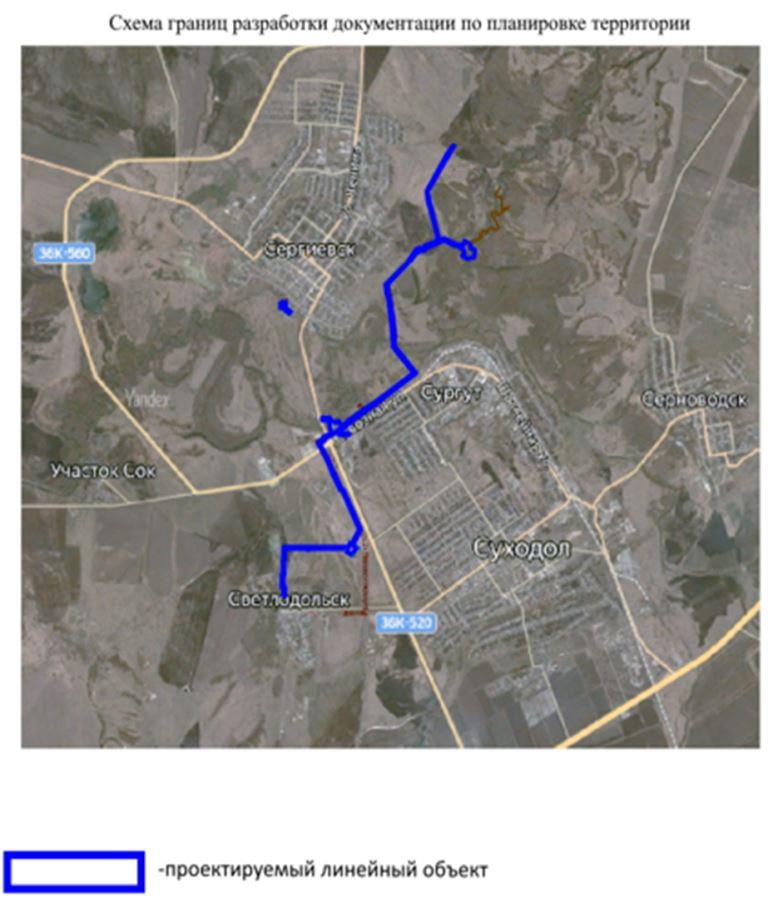 Приложение №2к постановлению администрациимуниципального района Сергиевский Самарской области№18 от “16” января 2024 г.ЗАДАНИЕна разработку внесения изменений в документацию по планировке и межеванию территориидля размещения линейного объекта: «Малоэтажная застройка в пос. Светлодольск муниципального района Сергиевский Самарской области (система водоснабжения)»Заключение о результатах публичных слушанийпо проекту планировки территории и проекту межевания территории объекта: «Обустройство скважин малого диаметра № 57, 58 Воздвиженского  месторождения» в границах сельского поселения Липовка муниципального района Сергиевский Самарской области1. Дата оформления Заключения о результатах публичных слушаний – 17.01.2024 года. 2. Наименование проекта, рассмотренного на публичных слушаниях – проект планировки территории и проект межевания территории объекта: «Обустройство скважин малого диаметра № 57, 58 Воздвиженского месторождения» в границах сельского поселения Липовка муниципального района Сергиевский Самарской области.3. Сведения о количестве участников публичных слушаний, которые приняли участие в публичных слушаниях – 1 (один) человек.4. Реквизиты протокола публичных слушаний – от 14.01.2024 года. 5. Содержание внесенных предложений и замечаний участников публичных слушаний: Содержание внесенных предложений и замечаний иных участников публичных слушаний:6. Выводы организатора публичных слушаний по результатам публичных слушаний: по результатам рассмотрения мнений, замечаний и предложений участников публичных слушаний по проекту планировки территории и проекту межевания территории объекта: «Обустройство скважин малого диаметра № 57, 58 Воздвиженского  месторождения» в границах сельского поселения Липовка муниципального района Сергиевский Самарской области, а также в связи с тем, что нарушений градостроительного законодательства Российской Федерации при проведении публичных слушаний не выявлены, а участниками публичных слушаний выражено положительное мнение по вопросу публичных слушаний, и отсутствуют правовые основания для отказа в утверждении проекта планировки территории и проекта межевания территории объекта: «Обустройство скважин малого диаметра № 57, 58 Воздвиженского  месторождения», рекомендуется принять указанный проект, вынесенный на публичные слушания.Глава сельского поселения Липовкамуниципального района СергиевскийС.И. ВершининЗаключение о результатах публичных слушанийпо проекту планировки территории и проекту межевания территории объекта: 2219П «Сбор нефти и газа со скважины № 419 Боровского месторождения» в границах сельского поселения Сергиевск муниципального района Сергиевский Самарской области1. Дата оформления Заключения о результатах публичных слушаний – 17.01.2024 года. 2. Наименование проекта, рассмотренного на публичных слушаниях – проект планировки территории и проект межевания территории объекта: 2219П «Сбор нефти и газа со скважины № 419 Боровского месторождения» в границах сельского поселения Сергиевск муниципального района Сергиевский Самарской области.3. Сведения о количестве участников публичных слушаний, которые приняли участие в публичных слушаниях – 1 (один) человек.4. Реквизиты протокола публичных слушаний –  от 14.01.2024 года. 5. Содержание внесенных предложений и замечаний участников публичных слушаний: Содержание внесенных предложений и замечаний иных участников публичных слушаний:6. Выводы организатора публичных слушаний по результатам публичных слушаний: по результатам рассмотрения мнений, замечаний и предложений участников публичных слушаний по проекту планировки территории и проекту межевания территории объекта: 2219П «Сбор нефти и газа со скважины № 419 Боровского месторождения» в границах сельского поселения Сергиевск муниципального района Сергиевский Самарской области, а также в связи с тем, что нарушений градостроительного законодательства Российской Федерации при проведении публичных слушаний не выявлены, а участниками публичных слушаний выражено положительное мнение по вопросу публичных слушаний, и отсутствуют правовые основания для отказа в утверждении проекта планировки территории и проекта межевания территории объекта: 2219П «Сбор нефти и газа со скважины № 419 Боровского месторождения», рекомендуется принять указанный проект, вынесенный на публичные слушания.Глава сельского поселения Сергиевскмуниципального района СергиевскийМ.М.АрчибасовЗаключение о результатах публичных слушанийпо проекту планировки территории и проекту межевания территории объекта ООО «ННК-Самаранефтегаз»: «Сбор нефти и газа со скважин № 721, 722, 723, 724 Радаевского месторождения» в границах сельского поселения Сергиевск муниципального района Сергиевский Самарской области1. Дата оформления Заключения о результатах публичных слушаний – 17.01.2024 года. 2. Наименование проекта, рассмотренного на публичных слушаниях – проект планировки территории и проект межевания территории объекта ООО «ННК-Самаранефтегаз»: «Сбор нефти и газа со скважин № 721, 722, 723, 724 Радаевского месторождения» в границах сельского поселения Сергиевск муниципального района Сергиевский Самарской области.3. Сведения о количестве участников публичных слушаний, которые приняли участие в публичных слушаниях – 1 (один) человек.4. Реквизиты протокола публичных слушаний –  от 14.01.2024 года. 5. Содержание внесенных предложений и замечаний участников публичных слушаний: Содержание внесенных предложений и замечаний иных участников публичных слушаний:6. Выводы организатора публичных слушаний по результатам публичных слушаний: по результатам рассмотрения мнений, замечаний и предложений участников публичных слушаний по проекту планировки территории и проекту межевания территории объекта ООО «ННК-Самаранефтегаз»:«Сбор нефти и газа со скважин № 721, 722, 723, 724 Радаевского месторождения» в границах сельского поселения Сергиевск муниципального района Сергиевский Самарской области, а также в связи с тем, что нарушений градостроительного законодательства Российской Федерации при проведении публичных слушаний не выявлены, а участниками публичных слушаний выражено положительное мнение по вопросу публичных слушаний, и отсутствуют правовые основания для отказа в утверждении проекта планировки территории и проекта межевания территории объекта ООО «ННК-Самаранефтегаз»: «Сбор нефти и газа со скважин № 721, 722, 723, 724 Радаевского месторождения», рекомендуется принять указанный проект, вынесенный на публичные слушания.Зам. Главы сельского поселения Сергиевскмуниципального района СергиевскийС.С.Агафонов1.Вид разрабатываемой документации по планировке территорииПроект планировки территории, содержащий проект межевания территории (внесение изменений)2.Заявитель подготовки документации по планировке территорииООО «СДИ»ОГРН 1186313026151ИНН/КПП 6316243650443080 г. Самара, ул. Революционная, д. 70, лит. 2, оф. 3123. Источник финансирования работ по подготовке документации по планировке территорииСредства областного и местного бюджета:- Областной бюджет 95%;- Местный бюджет 5%.4.Вид и наименование планируемого к размещению объекта капитального строительства, его основные характеристикиДля размещения линейного объекта: «Малоэтажная застройка в пос. Светлодольск муниципального района Сергиевский Самарской области (система водоснабжения)» Комплекс сооружений для устройства гидротехнических сооружений, организации водозабора, очистки, обеззараживания и подачи воды в сеть (ВОС).Предполагаемая максимальная производительность – 2500 мЗ/сут  (уточнить проектом).Магистральная сеть водоснабжения. Ориентировочная протяженность сети составляет 10,0 км (уточняется в процессе проектирования5.Населенные пункты, поселения, городские округа, муниципальные районы, в отношении территорий которых осуществляется подготовка документации по планировке территорииСамарская областьСергиевский муниципальный районсельское поселение Светлодольск, с. Светлодольсксельское поселение Сергиевск, с. Сергиевсксельское поселение Сургутсельское поселение Серноводск6.Состав документации по планировке территорииВ соответствии с Постановлением Правительства №564 от 12.05.2017 «Об утверждении Положения о составе и содержании проектов планировки территории, предусматривающих размещение одного или нескольких линейных объектов». Основная часть проекта планировки территории включает в себя: раздел 1 "Проект планировки территории. Графическая часть"; раздел 2 "Положение о размещении линейных объектов". Материалы по обоснованию проекта планировки территории включают в себя: раздел 3 "Материалы по обоснованию проекта планировки территории. Графическая часть"; раздел  4  "Материалы  по  обоснованию  проекта  планировки  территории.  Пояснительная записка".Проект межевания территории состоит из основной части, которая подлежит утверждению, и материалов по его обоснованию. Основная часть проекта межевания территории включает в себя: раздел 1 "Проект межевания территории. Графическая часть"; раздел 2 "Проект межевания территории. Текстовая часть". Материалы по обоснованию проекта межевания территории включают в себя: раздел 3 "Материалы по обоснованию проекта межевания территории. Графическая часть"; раздел  4  "Материалы  по  обоснованию  проекта  межевания  территории.  Пояснительная записка".№Содержание внесенных предложений и замечанийРекомендации организатора о целесообразности или нецелесообразности учета замечаний и предложений, поступивших на публичных слушанияхВыводы1.Высказано положительное мнение по вопросу публичных слушанийПредложения, высказанные гражданами, являющимися участниками публичных слушаний и постоянно проживающими на территории, в пределах которой проводятся публичные слушаний – целесообразны к принятию в связи отсутствием нарушения прав участников публичных слушаний на благоприятные условия жизнедеятельности (согласно п.1, 11, 18 ст. 5.1 ГрК РФ), а также в связи с необходимостью соблюдения принципа обеспечения волеизъявления участников публичных слушаний на (пп.4) п.3 гл.1 Порядкаорганизации и проведения общественных обсуждений или публичных слушаний по вопросам градостроительной деятельности на территории сельского поселения Липовка муниципального района Сергиевский Самарской области, утвержденного Решением Собрания представителей сельского поселения Липовка  муниципального района Сергиевский от 12.07.2023 г. № 17, далее по тексту – Порядок) и положений главы 14 Порядка, и отсутствием нарушений градостроительного законодательства Российской Федерации при проведении публичных слушаний.Приняты№п/пСодержание внесенных предложений и замечанийАргументированные рекомендации организатора публичных слушаний о целесообразности или нецелесообразности учета внесенных замечаний и предложенийНе высказаныНе высказаны№Содержание внесенных предложений и замечанийРекомендации организатора о целесообразности или нецелесообразности учета замечаний и предложений, поступивших на публичных слушанияхВыводы1.Высказано положительное мнение по вопросу публичных слушанийПредложения, высказанные гражданами, являющимися участниками публичных слушаний и постоянно проживающими на территории, в пределах которой проводятся публичные слушаний – целесообразны к принятию в связи отсутствием нарушения прав участников публичных слушаний на благоприятные условия жизнедеятельности (согласно п.1, 11, 18 ст. 5.1 ГрК РФ), а также в связи с необходимостью соблюдения принципа обеспечения волеизъявления участников публичных слушаний на (пп.4) п.3 гл.1 Порядка организации и проведения общественных обсуждений или публичных слушаний по вопросам градостроительной деятельности на территории сельского поселения Сергиевск Самарской области, утвержденного Решением Собрания представителей сельского поселения Сергиевск муниципального района Сергиевский от 12.07.2023 г. № 17, далее по тексту – Порядок) и положений главы 14 Порядка, и отсутствием нарушений градостроительного законодательства Российской Федерации при проведении публичных слушаний.Приняты№п/пСодержание внесенных предложений и замечанийАргументированные рекомендации организатора публичных слушаний о целесообразности или нецелесообразности учета внесенных замечаний и предложенийНе высказаныНе высказаны№Содержание внесенных предложений и замечанийРекомендации организатора о целесообразности или нецелесообразности учета замечаний и предложений, поступивших на публичных слушанияхВыводы1.Высказано положительное мнение по вопросу публичных слушанийПредложения, высказанные гражданами, являющимися участниками публичных слушаний и постоянно проживающими на территории, в пределах которой проводятся публичные слушаний – целесообразны к принятию в связи отсутствием нарушения прав участников публичных слушаний на благоприятные условия жизнедеятельности (согласно п.1, 11, 18 ст. 5.1 ГрК РФ), а также в связи с необходимостью соблюдения принципа обеспечения волеизъявления участников публичных слушаний на (пп.4) п.3 гл.1 Порядка организации и проведения общественных обсуждений или публичных слушаний по вопросам градостроительной деятельности на территории сельского поселения Сергиевск Самарской области, утвержденного Решением Собрания представителей сельского поселения Сергиевск муниципального района Сергиевский от 12.07.2023 г. № 17, далее по тексту – Порядок) и положений главы 14 Порядка, и отсутствием нарушений градостроительного законодательства Российской Федерации при проведении публичных слушаний.Приняты№п/пСодержание внесенных предложений и замечанийАргументированные рекомендации организатора публичных слушаний о целесообразности или нецелесообразности учета внесенных замечаний и предложенийНе высказаныНе высказаныСоучредители:- Собрание представителей муниципального района Сергиевский Самарской области;- Администрации городского, сельских поселений муниципального района Сергиевский Самарской области.Газета изготовлена в администрации муниципального района Сергиевский Самарской области: 446540, Самарская область, Сергиевский район, с. Сергиевск, ул. Ленина, 22.Тел: (84655) 2-15-35Гл. редактор: Л.Н. Мартынова«Сергиевский вестник»Номер подписан в печать 17.01.2024г.в 09:00, по графику - в 09:00.Тираж 18 экз.Адрес редакции и издателя: с. Сергиевск,ул. Ленина, 22.«Бесплатно»